Websites – as recommended by TES http://www.communication4all.co.uk/ - inclusion activities, SEN http://www.ngfl-cymru.org.uk/eng/index-new.htm - various resources http://www.senteacher.org/ - SEN resources http://www.woodlands-junior.kent.sch.uk/ - resources etc. http://www.primaryclass.co.uk/ - general resources for primary classroom www.mrthornedoesphonics.com – phonics primary school resource (www.mrthorne.com)  www.learningclip.co.uk – interactive software package to support primary maths teaching (Learner Clip Plus) www.standards.dcsf.gov.uk/primaryframeworks - one stop site to look at for the literacy and numeracy frameworks www.teachingideas.co.uk – good ideas, resources and links www.worksheetfactory.co.uk – quality worksheets at the click of a button www.fieryideas.co.uk – great free resources for numeracy www.bbc.co.uk/learning - the BBC learning zone www.learnthings.co.uk – Guardian education website www.education-quest.com – teaching resources www.primaryresources.co.uk – primary school teacher resources www.schoolsnet.com www.schoolzone.co.uk www.topmarks.co.uk – news and resources www.tes.co.uk/resources - online version of the magazine and free resources provided by teachers for use in the classroom etc. www.happychild.org.uk – great free resources www.numeracyworld.com – resources for supply teachers www.coxhoe.co.uk – resources for supply teachers and the classroom www.teachit.co.uk  Literacy http://www.musicalenglishlessons.com/ - ideas for musical lessons in literacy or other subjects http://www.kenttrustweb.org.uk/kentict/content/games/literacy.htm - handwriting resources http://www.shambles.net/pages/learning/performing/dramagame/ - various drama games and resources http://www.oxfordowl.co.uk/Teacher - free eBooks for use in school and free professional development videos for use by teachers http://www.earlylearninghq.org.uk/popular-resources/4-picture-alphabet-posters/ - alphabet posters and resources http://www.atozphonics.com/ - phonics resources for early reading use; free resources http://hltastaffroom.blogspot.com/2008/10/satpin-letters-for-letter-formation.html - resources for letter formation http://worksheetgenius.com/html/handwriting_practice.php - create a worksheet for aiding the practice of handwriting http://www.poetrystation.org.uk/ - online library of poems on video: modern and classic poets http://www.gamequarium.com/spelling.html and http://www.spinandspell.com/game.swf - a number of games for spelling for different ages and abilities http://www.gruffalo.com/ - website for ‘The Gruffalo’; resources and interactive videos etc. http://www.trinityeducational.co.uk/ and http://andrelleducation.co.uk/forum/index.php VCOP activities http://www.bbc.co.uk/schools/wordsandpictures/ - games etc. for phonics Maths http://www.time-for-time.com/worksheets.htm - resources for work on time, worksheets etc. http://www.mathsframe.co.uk/resources/Number_Bonds.aspx - number bond work www.topmarks.co.uk – range of maths games for all year groups http://www.mathsframe.co.uk/free_resources.asp - IWB resources for maths and other resources www.worldmathsday.com – resources for world maths day – free to enter http://www.richgamesforlearning.com/games/maths/completemefractions.html - fractions game for ks2 http://www.amathsdictionaryforkids.com/ - a bright and child-friendly maths dictionary, animations to demonstrate concepts and interactive sections A non-exhaustive list that might help those affected by school closures due to coronavirus, compiled by home educators -  as recommended by EA Advisor Khan Academy 
https://www.khanacademy.org 
Especially good for maths and computing for all ages but other subjects at Secondary level. Note this uses the U.S. grade system but it's mostly common material. BBC Learning 
http://www.bbc.co.uk/learning/coursesearch/ 
This site is old and no longer updated and yet there's so much still available, from language learning to BBC Bitesize for revision. No TV licence required except for content on BBC iPlayer. Futurelearn 
https://www.futurelearn.com 
Free to access 100s of courses, only pay to upgrade if you need a certificate in your name (own account from age 14+ but younger learners can use a parent account). Seneca 
https://www.senecalearning.com 
For those revising at GCSE or A level. Tons of free revision content. Paid access to higher level material. Openlearn 
https://www.open.edu/openlearn/ 
Free taster courses aimed at those considering Open University but everyone can access it. Adult level, but some e.g. nature and environment courses could well be of interest to young people. Blockly 
https://blockly.games 
Learn computer programming skills - fun and free. Scratch 
https://scratch.mit.edu/explore/projects/games/ 
Creative computer programming Ted Ed 
https://ed.ted.com 
All sorts of engaging educational videos National Geographic Kids 
https://www.natgeokids.com/uk/ 
Activities and quizzes for younger kids. Duolingo 
https://www.duolingo.com 
Learn languages for free. Web or app. Mystery Science 
https://mysteryscience.com 
Free science lessons The Kids Should See This 
https://thekidshouldseethis.com 
Wide range of cool educational videos Crash Course 
https://thecrashcourse.com 
You Tube videos on many subjects Crash Course Kids 
https://m.youtube.com/user/crashcoursekids 
As above for a younger audience Crest Awards 
https://www.crestawards.org 
Science awards you can complete from home. iDEA Awards 
https://idea.org.uk 
Digital enterprise award scheme you can complete online. Paw Print Badges 
https://www.pawprintbadges.co.uk 
Free challenge packs and other downloads. Many activities can be completed indoors. Badges cost but are optional. Tinkercad 
https://www.tinkercad.com 
All kinds of making. Prodigy Maths 
https://www.prodigygame.com 
Is in U.S. grades, but good for UK Primary age. Cbeebies Radio 
https://www.bbc.co.uk/cbeebies/radio 
Listening activities for the younger ones. Nature Detectives 
https://naturedetectives.woodlandtrust.org.uk/naturedetect…/ 
A lot of these can be done in a garden, or if you can get to a remote forest location! British Council 
https://www.britishcouncil.org/school-resources/find 
Resources for English language learning Oxford Owl for Home 
https://www.oxfordowl.co.uk/for-home/ 
Lots of free resources for Primary age Big History Project 
https://www.bighistoryproject.com/home 
Aimed at Secondary age. Multi disciplinary activities. Geography Games 
https://world-geography-games.com/world.html 
Geography gaming! Blue Peter Badges 
https://www.bbc.co.uk/cbbc/joinin/about-blue-peter-badges 
If you have a stamp and a nearby post box. The Artful Parent 
https://www.facebook.com/artfulparent/ 
Good, free art activities Red Ted Art 
https://www.redtedart.com 
Easy arts and crafts for little ones The Imagination Tree 
https://theimaginationtree.com 
Creative art and craft activities for the very youngest. Toy Theater 
https://toytheater.com/ 
Educational online games DK Find Out 
https://www.dkfindout.com/uk/… 
Activities and quizzes 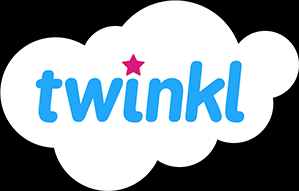 As the Coronavirus spreads, we’re aware that more schools are closing and pupils’ learning is being disrupted. Parents, carers and teachers are looking for ways to ensure the continuity of education during school closures so that no children miss out on valuable learning time. To support you during this period, Twinkl is offering every teacher in Northern Ireland access to all Twinkl resources with a One Month Ultimate Membership, totally free of charge. We’re also extending this to every parent and carer in your school so your pupils can still have access to high-quality learning during any periods of disruption. Setting this up is really easy to do - go to www.twinkl.co.uk/offer and enter the code UKTWINKLHELPS We’d like your support to get this message out. Please let your wider school and leadership team know about this opportunity so that you can all share it with your school community.  Please also share this code with parents and share the link above on your website so parents know where to activate their code.  We’ve also put together some helpful guidance to outline a few ideas for how you can support parents and carers during school closures, ensure high quality learning continues and support teachers, parents and carers to make the most from this offer of help. If you are an existing Twinkl subscriber on Core or Extra you will be able to use this code to upgrade your current membership using the same link as above. It’s easy to arrange access yourself through our website. If you do have any questions please get in touch with our TwinklCares team. As we are supporting people globally please bear in mind that we are receiving a large number of enquiries so please only get in touch if your enquiry is of an urgent nature at twinklcares@twinkl.co.uk You can also visit our website - www.twinkl.co.uk  